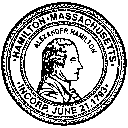 BOARD OF HEALTHTel: 978-626-5245										Fax: 978-468-5582Chapter VIII.   Application For License To Erect, Occupy, Or Use A Stable Or Barn As A FacilityLocation of Facility 		_______________________________________________________________Name of Applicant		_______________________________________________________________Address of Applicant		_______________________________________________________________Phone #____________________________	E-mail Address_______________________________________Name and Address of Owner (if different from Applicant) _________________________________________________________________________________________________________________________________The facility is for the keeping of what type and number of animal(s)? 		_________________________________________________________________________________	_________________________________________________________________________________Explain manure storage, processing, and/or removal.  Will it be used on-site, moved off-site, or both?  Where on-site will these activities occur? Describe storage containers and frequency of removal.	_________________________________________________________________________________ ________________________________________________________________________________	_________________________________________________________________________________What is the source (public or private) and location of the water supply (pipe or well) for the facility?	_________________________________________________________________________________For original license applications, complete a sketch and the Original Stable License Application Addendum.Applicant’s Signature ______________________________ 			Date: ________________Application Fees: (original)	  $40.00	Licenses expire September 1st and must be renewed annually.                               (renewal)	  $15.00	Note:	Under MGL 131 Sec. 40 The Wetland Protection Act, any activity closer than 100’ to a wetland (as defined in the Act) requires you to file with the  Conservation Commission.Any construction, remodeling, alteration, etc. under 780 CMR:  The  Code requires you to obtain a building permit prior to construction.  A Variance or Special Permit from the ZBA may be required.For Office Use:  Permit #:  _______________				Date of Issue: ______________